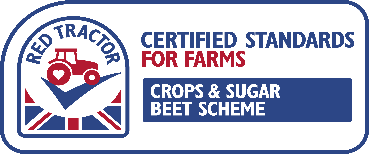 HazardsRiskRisk RatingRisk RatingRisk RatingPreventative action takenHazardsRiskHIGHMEDIUMLOWPreventative action takenLightingBroken bulbs / glass in grainRoof & wall sheetsBroken roof sheets / ingress of waterAir vents / openingsContamination from birds & rodentsFloor (Stones/foreign objects)Broken flooring / contamination of grainDoorsDoors not closing properly / vermin & weather ingressMachinery glass/plasticBroken lens / glass / plastic in grainTractors / Trailers / Loaders (oil leaks)Oil leaking from broken pipes / contamination of floor or cropGrain dryer fuelDiesel spillage / contaminationBirdsSalmonella or Newcastle diseaseRodentsContamination of grainRodent BaitsContamination of grainInsect or mite activityContamination of grainMycotoxinsContamination of grain